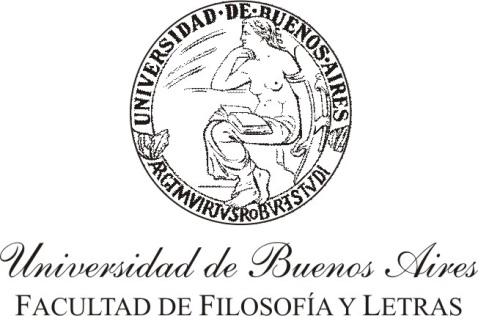 ORDEN DEL DIA 17 de Mayo de 2022COMISIÓN DE INVESTIGACIÓNSecretaría de InvestigaciónEX-2022-02583700: Francisco Bertelloni, Director del Instituto de Filosofía, eleva la memoria del Instituto de Filosofía “Dr. Alejandro Korn” para su tratamiento en el Consejo Directivo de la Facultad y su posterior elevación a la Secretaría de Ciencia y Técnica de la Universidad de Buenos Aires.EX-2022-02626591: Marcela Woods, Subsecretaria de la Secretaría de Investigación, solicita la designación de la Mg. Karina Gisela Boiola, DNI 33.458.705, en el cargo de Profesora Adjunta con dedicación simple para desempeñarse como Secretaria Académica del Instituto de Literatura Argentina “Ricardo Rojas”.EX-2022-02852282: Cecilia Macon, Investigadora con sede en el Instituto de Filosofía “Alejandro Korn”, presenta su renuncia al cargo de Ayudante de primera interino con dedicación semiexclusiva efectiva a partir del 1 de junio de 2022. (Motivo: Ingreso a carrera de investigador científico del CONICET).EX-2022-02898882: Marcela Woods, Subsecretaria de la Secretaría de Investigación, eleva la propuesta de incorporación a la Comisión Evaluadora del Programa de Apoyo a la Investigación de la Facultad de Filosofía y Letras FILO:CyT (aprobado por Resolución CD Nº792/18) de los/as siguientes investigadores de esta Facultad:Dr. Mariano Javier Sverdloff (Letras)Mg. Viviana Mercedes Diez (Letras Clásicas)Mg. Agustina Argnani (Ciencias de la Educación)Al mismo tiempo, informa que dejan de integrar la Comisión Evaluadora los/as siguientes investigadores:Dra. Lucía Tennina (Letras)Mg. Ezequiel Rivas (Letras Clásicas)Dra. María Inés Monzani (Ciencias de la Educación).